JIHLAVSKÝ PLAVECKÝ KLUB AXISP O Z V Á N K A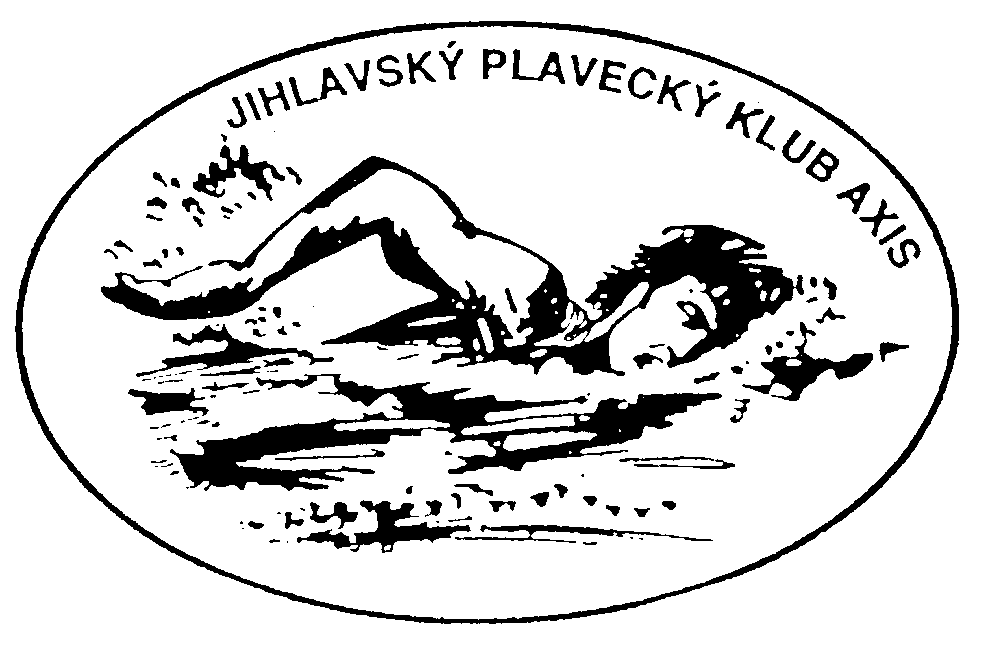  17.ROČNÍKMEMORIÁLU OLDŘICHA HÁJE MASTERSJIHLAVA, 3.prosinec 2016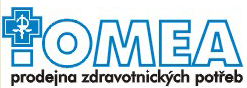 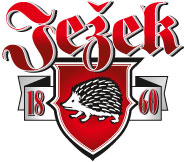 AXiS®                      AXiS ®                    AXiS®Pořadatel :            Jihlavský plavecký klub AxisDatum :                 3. prosince 2016Místo :                   Plavecký bazén, Rošického 6, JihlavaBazén :                  25 metrů, 6 drah, ruční měření časůPřihlášky :            Do 25. listopadu 2016 na tiskopise pro počítačové zpracování :Program :Sobota 3.12.2016 rozplavání 14:00 hod., začátek závodů 15:00 hod.                     1,2) 400 m volný způsob ž,m         11,12) 100 m znak ž,m                    3,4)   50 m znak  ž,m                     13,14)   50 m motýl ž,m                    5,6) 100 m motýl  ž,m                    15,16)  100 m prsa ž,m                    7,8)   50 m prsa  ž,m                      17,18)   50 m volný způsob ž,m                  9,10) 100 m volný způsob  ž,m        19,20)  100 m polohový závod ž,m                  Předpokládaný konec závodů je kolem 19 hodiny.                        Kategorie :                              VS 25  nar. 1991-1987           VS 60  nar. 1956-1952                                VS 30         1986-1982           VS 65         1951-1947                              VS 35         1981-1977           VS 70         1946-1942                               VS 40         1976-1972           VS 75         1941-1937                               VS 45         1971-1967           VS 80         1936-1932                               VS 50         1966-1962           VS 85         1931-1927                              VS 55         1961-1957           VS 90         1926-1922Ceny :       První tři závodníci v jednotlivých disciplinách obdrží diplomy a drobné ceny.Ohodnoceny budou nejlepší výkony žen a mužů. Body dle tabulek ČR Masters.Společenská část :V sobotu, po závodech je možné posezení v Restauraci Kuželna, v areálu plaveckého bazénu, kde bude také možnost zahrát si od 20:00 hod. kuželky (nutná obuv se světlou podrážkou). Občerstvení a večeře je individuální v rámci nabídky restaurace.Hospodářské podmínky :Závodníci startují na vlastní náklady, nebo na náklady svého klubu. Startovné je 70,-Kč za každý start. Případné ubytování je možné objednat napřímo v Hotelu Gustav Mahler – cena je domluvena na 590,-Kč za osobu se snídaní (při obsazení pokoje min. dvěma osobama). Adresa je recepce@hotelgmahler.cz , v objednávce uveďte poznámku „Memoriál O. Háje“. Další možnost je ubytovna Vila I. a II., v cenách od 20,- Kč za lůžko. Objednávky s poznámkou „ Memoriál O. Háje“ na adrese rezervace@ubytovanivevile.cz  . Veškeré ubytování je nutné objednat do 25.11.2016Děkujeme Vám předem za hojnou účast a těšíme se na shledanou v Jihlavě.                                   